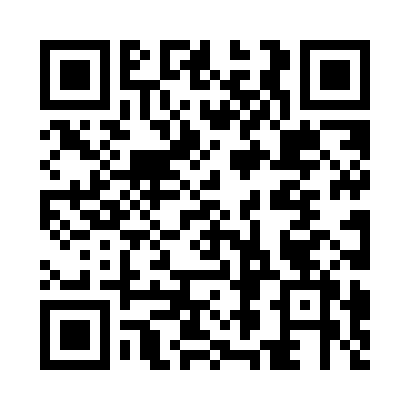 Prayer times for Contencas, PortugalSat 1 Jun 2024 - Sun 30 Jun 2024High Latitude Method: Angle Based RulePrayer Calculation Method: Muslim World LeagueAsar Calculation Method: HanafiPrayer times provided by https://www.salahtimes.comDateDayFajrSunriseDhuhrAsrMaghribIsha1Sat4:056:051:316:428:5710:492Sun4:046:051:316:438:5810:503Mon4:046:051:326:438:5910:514Tue4:036:041:326:438:5910:525Wed4:026:041:326:449:0010:536Thu4:026:041:326:449:0110:547Fri4:016:041:326:459:0110:558Sat4:016:031:336:459:0210:569Sun4:006:031:336:459:0210:5710Mon4:006:031:336:469:0310:5811Tue3:596:031:336:469:0310:5812Wed3:596:031:336:469:0410:5913Thu3:596:031:346:479:0411:0014Fri3:596:031:346:479:0511:0015Sat3:596:031:346:479:0511:0116Sun3:586:031:346:489:0611:0117Mon3:586:031:346:489:0611:0118Tue3:596:031:356:489:0611:0219Wed3:596:031:356:489:0611:0220Thu3:596:041:356:499:0711:0221Fri3:596:041:356:499:0711:0322Sat3:596:041:366:499:0711:0323Sun4:006:041:366:499:0711:0324Mon4:006:051:366:499:0711:0325Tue4:006:051:366:509:0711:0326Wed4:016:051:366:509:0711:0327Thu4:016:061:376:509:0711:0328Fri4:026:061:376:509:0711:0229Sat4:036:061:376:509:0711:0230Sun4:036:071:376:509:0711:02